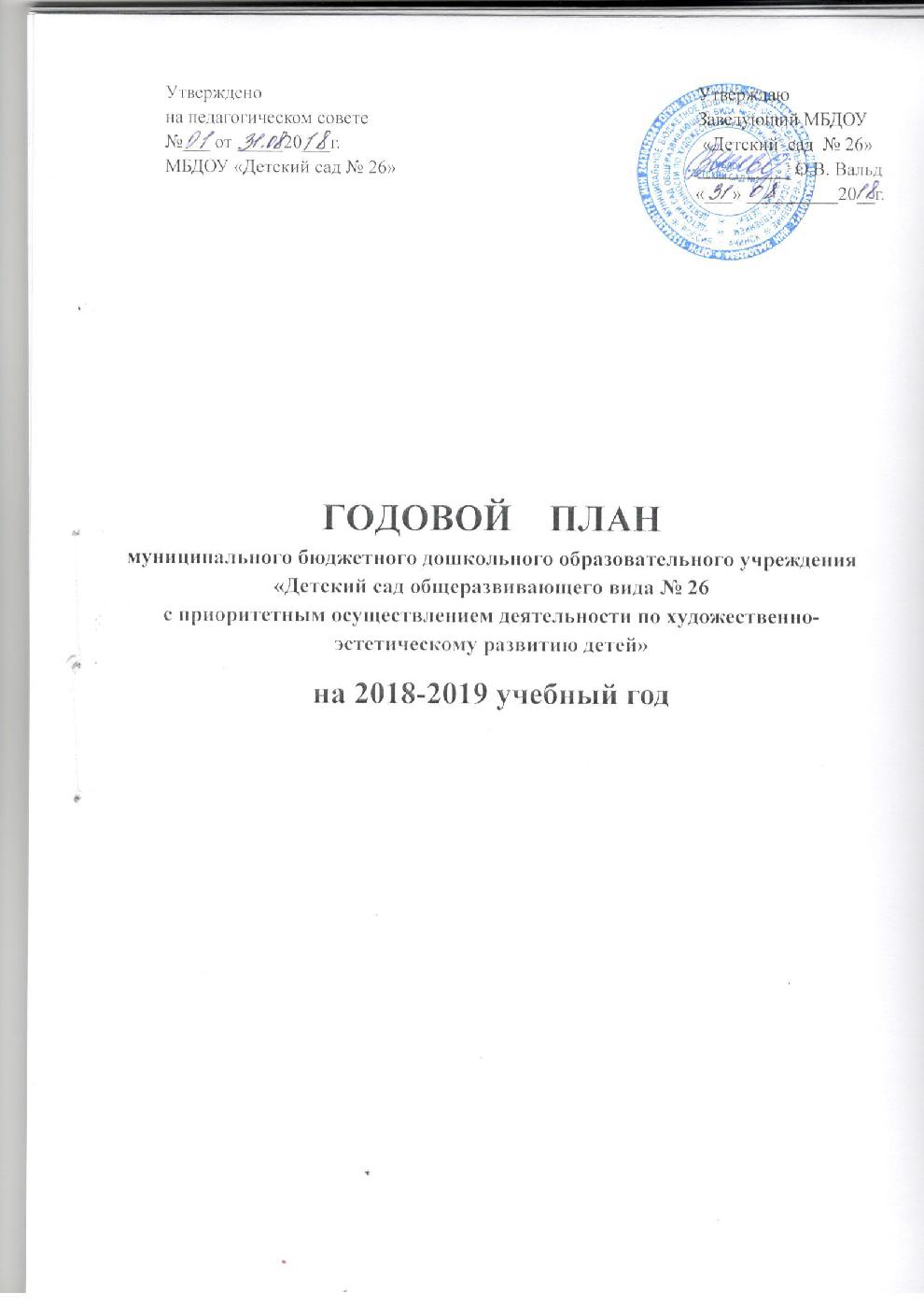 СОДЕРЖАНИЕ 1. Информационно-аналитическая справка о выполнении годового плана работы МБДОУ «Детский сад № 26» за 2017 - 2018 учебный год Организация воспитательно - образовательного процесса:     Воспитательно-образовательный процесс строится в соответствии с основной программой МБДОУ «Детский сад №26», которая разработана в соответствии с федеральным государственным образовательным стандартом дошкольного образования и с учетом примерной общеобразовательной программой дошкольного образования «От рождения до школы» под редакцией Н. Е. Веракса, Т. С. Комаровой, М. А.Васильевой.      С целью осуществления приоритетного направления по художественно-эстетическому развитию детей используется парциальная программа «Цветные ладошки» под редакцией И.А.Лыковой.  В 2017 -2018 учебном году  перед коллективом детского сада стояла следующая цель: создание условий для полноценного развития воспитанников в соответствии с требованиями ФГОС ДОО. Цель была достигнута через следующие задачи:  Способствовать развитию профессиональной культуры педагогов через реализацию новых форм построения образовательного процесса, с целью максимального развития личности каждого ребенка; разработку и реализацию проекта комплексной подготовки педагогов к участию в конкурсах профессионального мастерства, а так же представление своего педагогического опыта в рамках городских мероприятий, которые позволят транслировать инновационный педагогический опыт по проблеме создания образовательной среды как механизма достижения образовательного результата.Создать проект по работе с одаренными (талантливыми) детьми в ДОО, разработав систему мониторинга и комплекс мероприятий с родителями, с целью повышения их компетентности.Обеспечить взаимодействие с родителями (законными представителями), основанное на партнерских отношениях с особым акцентом на повышение качества сотрудничества ДОО и семьи по реализации мероприятий, направленных на облегчение адаптации детей младшего дошкольного возраста и оказание помощи в воспитании и развитии детей с ограниченными возможностями здоровья.Для реализации первой задачи была спланирована система методической работы, которая включила в себя следующее: 1. Педагоги представляли свой педагогический опыт в рамках городских мероприятий:- КМО педагогических работников ДОО по теме «Обобщение педагогического опыта и распространение образовательных практик с детьми дошкольного возраста» (организация: режимных моментов, 2 половины дня, игровой деятельности)- Пробуждающая гимнастика и закаливающие процедуры. Воспитатель - Е.Б. Шромова - Детское экспериментирование. Воспитатели - М.В. Барбукова и Г.А. Машнева.- 2 половина дня. Воспитатель - О.А. Кондратьева2. Приняли участие в Акции «Педагогические открытия»:- Современные практики предпрофессиональной и профессиональной подготовки – воспитатель Е.В. Истомина3. Методический мост «Современная образовательная среда дошкольной образовательной организации: способы достижения образовательных результатов»: - Детско-родительский адаптационный проект «Мамина школа» - воспитатель О.А. Заболоцкая; - «Семейный авторитет – фундамент ЗОЖ» – инструктор по физической культуре Н.Н. Захарова - «Развивающая предметно-пространственная среда в подготовительной группе как один из аспектов образовательной среды» - воспитатель Л.В. Грибова ШМВ «Мотивация детей подготовительного возраста в режимных моментах» - воспитатель Т.А. Гаева 5. Городские образовательные «Данииловские Чтения»:- Реализация проектов «Широкая Масленица» и «Великая Пасха» для детей старшего дошкольного возраста - воспитатель  Т. А. Гаева 6. Городские образовательные Рождественские чтения «Нравственные ценности и будущее человечества. Традиции города Ачинска»:- Практический опыт работы в области духовно-нравственного воспитания представила воспитатель Т.А. Гаева.7. В рамках взаимодействия с МБДОУ «Детский сад №46»:- Мастер-класс по использованию развивающих игр и пособий с многофункциональным материалом, сделанным своими руками для работы с детьми с ОВЗ в комбинированных группах – воспитатели Е.В. Истомина, А.В. Елага, Л.В. Грибова.8. Городская проблемная группа «Взаимодействие с родителями воспитанников в современных условиях»: - «Ярмарка педагогических идей». По теме «Наглядно –информационные формы взаимодействия с родителями» - воспитатели А.В. Елага, О.А. Кондратьева.В 2017-2018 учебном году повысили квалификацию следующие педагоги:ФГОС дошкольного образования. Содержание и технологии введения – Т.А. ГаеваОрганизация образовательной деятельности в контексте ФГОС ДО – О.А. КондратьеваСистема работы с одаренными детьми в соответствии с ФГОС – О.А. КондратьеваСопровождение детей с ограниченными возможностями здоровья в условиях инклюзивного образования – Т.А. Гаева; О.И. ГвоздеваОрганизация проектной деятельности в условиях реализации федерального государственного образовательного стандарта – Г.А. МашневаДля реализации второй задачи были проведены следующие мероприятия: - Создана рабочая группа и проект по работе с одаренными (талантливыми) детьми в ДОО.Работа по третьей задаче выстраивалась следующим образом:Взаимодействие с родителями (законными представителями) обеспечивалось в ходе работы родительских клубов: «Мамина школа», «Островок веселых затейников».С целью организации эффективной работы с детьми с ограниченными возможностями здоровья был заключен договор с МБОУ Центр «Спутник». В детском саду организована деятельность по таким адаптированным основным образовательным программам дошкольного образования: Адаптированная образовательная программа для детей имеющих тяжелые нарушения речиАдаптированная образовательная программа для детей с иными ограниченными возможностями здоровья Адаптированная образовательная программа для детей с задержкой психического развитияАдаптированная образовательная программа для детей с нарушениями опорно-двигательного аппарата и задержкой психического развитияВ 2018 – 2019 учебном году функционирует 13 групп: Цель и задачи МБДОУ «Детский сад № 26»  на 2018 - 2019 учебный год Цель: создание условий для полноценного развития воспитанников в соответствии с требованиями ФГОС ДОО посредством эффективного взаимодействия всех участников образовательного процесса – педагогов, родителей (законных представителей), детей.Задачи: Создать условия для развития самостоятельности и любознательности дошкольников посредством реализации системно-деятельностного подхода в проектной деятельности;Создать условия, стимулирующие проявления художественно-творческой деятельности дошкольников через реализацию дополнительных общеразвивающих программ;Активизировать работу по речевому развитию воспитанников в сотрудничестве с узкими специалистами и родителями (законными представителями);Охранять и укреплять психофизическое здоровье детей через организацию активной совместной деятельности детского сада с семьями воспитанников;Обеспечить взаимодействие с родителями (законными представителями), направленное на облегчение адаптации детей младшего дошкольного возраста и оказание помощи в воспитании и развитии детей с ограниченными возможностями здоровья.2. Организация работы с кадрами 2.1. Повышение квалификации педагогических работников2.2 Аттестация педагогических работников Аттестация педагогических работников на квалификационные категории  на 2018 – 2019 учебный год  План – график аттестации педагогов, на соответствие занимаемой им должности  в МБДОУ «Детский сад № 26» на 2018 – 2019 учебный год 3. Организационно-методическая работа 3.1.Методическая работа:  СЕНТЯБРЬ  ОКТЯБРЬНОЯБРЬ ДЕКАБРЬ ЯНВАРЬ ФЕВРАЛЬ  МАРТ                                                                        АПРЕЛЬМАЙ 3.2. 	Планирование работы по самообразованию педагогов3.3. Дополнительное образование. Организация кружковой деятельности3.4. 	Психолого – медико – педагогический консилиум4. Взаимосвязь в работе с семьей, школой и другими организациями 4.1. Преемственность в работе ДОО и школы: План работы по организации преемственности ДОО и МБОУ «СШ № 12»4.2. Административно-хозяйственная деятельность План административно – хозяйственной деятельности на 2018 – 2019 учебный год 4.3. Работа с кадрами План работы с коллективом на 2018 – 2019 учебный год: 4.4. Контроль за деятельностью организации заведующего ДОО: 5. Пояснительная записка к учебному плану непосредственно-образовательной деятельности на 2018-2019 учебный год в МБДОУ «Детский сад №26».Учебный план МБДОУ «Детский сад № 26» является основным документом, определяющим объем недельной образовательной нагрузки базового компонента дошкольного образовательного учреждения, устанавливающий максимальную нагрузку воспитанников, включая реализацию дополнительной образовательной программы.  Учебный план ДОО составлен на основе образовательной программы МБДОУ «Детский сад № 26» с учётом нормативно - правовых документов и локальных актов: Федеральным законом от 29.12.2012г. № 273-ФЗ «Об образовании в Российской Федерации»; Приказом Министерства образования и науки Российской Федерации от 30.08.2013 № 1014 «Об утверждении порядка организации и осуществления образовательной деятельности по основным общеобразовательным программам - образовательным программам дошкольного образования»; Санитарно-эпидемиологическими правилами и нормативами СанПиН 2.4.1.3049-13 «Санитарно-эпидемиологические требования к устройству, содержанию и организации режима работы дошкольных образовательных учреждений», от 13.05.2013г.; Письмом Министерства образования и науки Российской Федерации от 31.05.2007 № 03-1213 «О методических рекомендациях по отнесению дошкольных образовательных учреждений к определенному виду»; Приказом Министерства образования и науки Российской Федерации от 17.10.2013 № 1155 «Об утверждении федерального государственного стандарта   дошкольного образования»; Письмом «Комментарии к ФГОС дошкольного образования» Министерства образования и науки Российской Федерации от 28.02.2014г; Примерной основной общеобразовательной программой «От рождения до школы» под редакцией Н.Е. Вераксы, Т.С. Комаровой, М.А. Васильевой. 3-е издание, исправленное и дополненное. Основная   цель   учебного   плана:   регламентация образовательнойдеятельности дошкольников.В 2018 - 2019 учебном году в детском саду функционируют 13 групп:2 - первых младших группы, 4 - вторых младших группы, 3 - средних группы, 2 - старших группы, 2 - подготовительных группы. В основе базового компонента лежит «Основная программа муниципального бюджетного дошкольного образовательного учреждения «Детский сад общеразвивающего вида № 26 с приоритетным осуществлением деятельности по художественно-эстетическому развитию детей». Программа   обеспечивает развитие личности, мотивации и способностей детей в различных видах деятельности и охватывает следующие структурные единицы, представляющие определенные направления развития и образования детей (далее - образовательные области): социально-коммуникативное развитие; познавательное развитие; речевое развитие; художественно-эстетическое развитие;  физическое развитие, а также дополнительное образование. Учебный план сформирован для реализации познавательного, художественно-эстетического, речевого, физического направления развития в непосредственно организованной деятельности. Социально-коммуникативное развитие, чтение художественной литературы предполагают реализацию в процессе общей совместной деятельности, в режимных моментах.  Воспитательно-образовательный процесс построен с учетом контингента воспитанников, их индивидуальных и возрастных особенностей. При организации воспитательно-образовательного процесса необходимо обеспечить единство воспитательных, развивающих и обучающих целей и задач, при этом следует решать поставленные цели и задачи, избегая перегрузки детей, на необходимом и достаточном материале, максимально приближаясь к разумному «минимуму». Построение образовательного процесса на комплексно – тематическом принципе, с учетом интеграции образовательных областей дает возможность достичь этой цели.      Учебный план реализуется в ходе непосредственно образовательной деятельности.  Продолжительность образовательной деятельности соответствует указанному в СанПиН 2.4.1.3049-13: в первой младшей группе (2 – 3 г.) – не более 10 мин; во второй младшей группе (3-4 г.) - не более 15 мин; в средней группе (4-5 л.) - не более 20 мин; в старшей группе (5-6 лет) - не более 25 мин; в подготовительной группе (6-7 лет) - не более 30 мин. При наличии в возрастной группе сочетания детей разного возраста (мобильная группа) время начала занятий соответствует утвержденному графику непосредственно образовательной деятельности. Режим и организация занятий в группах детей разного возраста (мобильная группа) осуществляется согласно требованиям СанПиН 2.4.1.3049-13 и утвержденного учебного плана МБДОУ «Детский сад № 26» на 2018-2019 учебный год. Особенности образовательного процесса. Учебный план составлен в соответствии с санитарно-эпидемиологическими правилами и нормативами (СанПиН 2.4.1.3049-13), утвержденным Постановлением от 29 мая 2013 г. № 28564 Министерства здравоохранения РФ. Количество непосредственно-образовательной деятельности базового компонента и компонента дошкольного образования воспитанников в сумме не превышает объем максимальной учебной нагрузки. Основная  программа муниципального бюджетного дошкольного образовательного учреждения «Детский сад общеразвивающего вида № 26 с приоритетным осуществлением деятельности по художественно-эстетическому развитию детей» разработана на основе примерной основной общеобразовательной программы дошкольного образования «От рождения до школы» (Н.Е. Веракса, Т.С. Комарова, М.А. Васильева) и парциальной программы художественного воспитания, обучения и  развития детей 2-7 лет «Цветные ладошки» (И.А.Лыкова). Реализация приоритетного направления – осуществление деятельности по художественно-эстетическому развитию детей основывается на положениях авторской программы «Цветные ладошки», предлагающей систему непосредственно-организованной деятельности по лепке, аппликации и рисованию для всех возрастных групп дошкольного образовательного учреждения, а также в программах дополнительного образования, которые обозначены как инвариативная часть учебного плана. 5.2 Учебный план МБДОУ «Детский сад №26» на 2018-2019 учебный год Учебный план дополнительной общеразвивающей программы «Танцевальная страна»Образовательная нагрузка Учебный план на 2018-2019 учебный годУчебный план дополнительной общеразвивающей программы «Зеленый огонек»Образовательная нагрузка Учебный план на 2018-2019 учебный годРабота ведется по подгруппам не более 13 человек 1. Информационно-аналитическая справка о выполнении годового плана работы МБДОУ «Детский сад № 26» за 2017 - 2018 учебный год. 3 1.1. Цель и задачи МБДОУ «Детский сад № 26» на 2018 - 2019 учебный год. 72. Организация работы с кадрами 2.1 Повышение квалификации педагогических работников 8 2.2 Аттестация педагогических работников 93. Организационно – методическая работа 3.1 Методическая работа  93.2 Планирование работы по самообразованию 273.3Дополнительное образование. Организация кружковой деятельности313.4Психолого – медико – педагогический консилиум 324. Взаимосвязь в работе с семьей, школой и другими организациями4.1 Преемственность в работе ДОО и школы 34 4.2 Административно – хозяйственная деятельность 35 4.3 Работа с кадрами 374.4 Контроль за деятельностью организации  395. Организация непосредственно образовательной деятельности в 2018 – 2019 гг 5.1 Пояснительная записка к учебному плану непосредственно образовательной деятельности  43 5.2 Учебный план 45Форма организации мероприятий Тема Педагогический совет № 2  «Создание условий для поддержки детской инициативы»Смотр - конкурс Конкурс «Игрушки-помощники»Цель: побуждение педагогов к творческой деятельности, изготовление кукол – «помощников» для организации образовательной деятельности.Выставка- конкурс поделок «Снегурочка»Заседание «Школы молодого воспитателя» Деловая игра «Креативность - помощник современного педагога ДОУ» - актуализация творческого, креативного развития педагога, как одного из составляющих профессиональной компетентности воспитателя.«Личный сайт педагога ДОО» Помощь в создании личных сайтов педагогов.Методическое сопровождение педагогов представляющий опыт работы в  ГМО г. АчинскаОперативный контроль1.Санитарное состояние помещений группы.2.Охрана жизни и здоровья дошкольников.3.Выполнение режима прогулки.4. Планирование воспитательно – образовательной работы с детьми.Семинар-практикум«Комплексный подход к развитию коммуникативной компетентности дошкольников»Форма организации мероприятий Тема Педагогический совет № 3  «Современные подходы в работе с одарёнными детьми»Семинар -практикум«Пути активизации познавательной и творческой деятельности дошкольников на основе использования проблемной ситуации»Оперативный контроль: «Организация двигательной активности детей»Консультация с разработкой методической рекомендацией для всех возрастных групп. «Как распознать таланты ребенка»Заседание методического совета Заседание № 4 методического совета 1.Консультация для педагогов «Предметно – развивающая среда для проявления одарённости детей».2.Обсуждение и разработка документов по оформлению  портфолио  одарённых детей.Заседание № 5 методического совета 1.Разработка и обсуждение индивидуального плана работы для одарённых детей.Работа в методическом кабинетеВыставка методической литературы по познавательному развитию и творчеству детейТематический контроль  Развитие любознательности и познавательного интереса; Оценка РППС по продуктивной деятельностиФорма организации мероприятий Тема Педагогический совет №4 «Дети с особыми образовательными потребностями»Школа молодого воспитателя1.Консультация «Работа с одаренными детьми»2.Презентация «Организация развивающей среды - условие реализации личностно-ориентированного подхода в воспитании и обучении дошкольников»Консультация с разработкой памятки «Сохранение и поддержка индивидуальности ребенка, физическое и психическое развитие детей»Семинар – практикум «Дети с ОВЗ. Особенности диагностики и коррекционно-развивающей работы»«Взаимодействие специалистов-воспитателей-родителей, как основа успешной реализации АОП»Заседание методического советаЗаседание № 6 методического совета  1. Методическая подборка здоровье - сберегающих технологий и методик для работы с детьми ОВЗ.2. Пополнение методической литературы на возрастных группах для работы с детьми ОВЗ.Заседание № 7 методического совета 1.Подборка методического материала на базе методического кабинета по направлению «Наглядно – дидактический материал» в работе с детьми ОВЗ.2.Ярмарка идей (дидактические игры своими руками) – представление опыта среди педагогов в работе с детьми ОВЗ.Тематический контроль «Создание условий для организации эффективной деятельности с детьми, имеющими ограниченные возможности здоровья»Наименование группВид группысредняя № 01Комбинированнаястаршая  № 02Комбинированнаясредняя № 03Комбинированная2 младшая № 04Комбинированная2 младшая № 05               Комбинированнаяподготовительная № 06Комбинированная 1 младшая  № 07Общеразвивающаясредняя № 08Комбинированнаястаршая  № 09Комбинированная1 младшая № 10Общеразвивающая 2 младшая  № 11Общеразвивающаяподготовительная № 12Комбинированная2 младшая № 13Общеразвивающая№ п/п Мероприятия Ответственный Сроки 1 Курсы повышения квалификации в Краевом институте повышения квалификации (очно или дистанционно) в соответствии с графиком обучения. Курсы повышения квалификации в Ачинском педагогическом колледже (очно) в соответствии с графиком обучения. Зам. зав. по ВОР: С.И. Киселёва Старший воспитатель: Л.В. Грибова По индивидуальным запросам педагогов  В течение учебного года 2Ознакомление с игровой технологией «Мозартика»Зам. зав. по ВОР: С.И. Киселёва О.И. Гвоздева воспитательТ.Ю. Коваленко- педагог-психологВ течение учебного года3Участие в методических объединениях  города, смотрах, конкурсах, проводимых информационно - методическим центром управления образования Ачинска. Зам. зав. по ВОР: С.И. КиселёваСтарший воспитатель: Л.В. Грибова Воспитатели групп. В течение учебного года 4Участие 	во 	всероссийских,  краевых и муниципальных 	 	 	конкурсах педагогического мастерства, конференциях, выставках, семинарах. Зам. зав. по ВОР: С.И. КиселёваСтарший воспитатель: Л.В. Грибова Воспитатели групп. В течение учебного года. 5 Размещение опыта работы педагогов на страницах профессиональных журналов и газет, информационно – профессиональных сайтах. Зам. зав. по ВОР: С.И. КиселёваСтарший воспитатель: Л.В. ГрибоваВ течение учебного года. № п/п Месяц аттестацииФИОДолжностьИмеющаяся квалификационная категорияЗаявленнаяквалификационная категория1 ноябрьКозлова Вера ИльиничнаМузыкальный руководительСоответствие занимаемой должностиПервая 2мартКоваленко Татьяна ЮрьевнаПедагог-психологСоответствие занимаемой должностиПервая 3 апрель Елага Александра ВладимировнаВоспитатель Соответствие занимаемой должностиПервая4 апрель Кондратьева Ольга АльбертовнаВоспитатель Соответствие занимаемой должностиПервая № п/п ФИО педагога Должность  Срок аттестации Ответственный  1. Е.В. Истомина воспитатель октябрь 2018г Зам. зав. по ВОР: С.И. КиселёваСтарший воспитатель:  Л.В. Грибова № п/п  	Мероприятия Ответственный Сроки 1 	Педагогический 	совет 	№1 «Установочный» Итоги 	Августовской 	городской конференции (доклад). Утверждение годового плана на 2018 – 2019 учебный год (презентация). Анализ 	летней 	оздоровительной работы (отчет и презентация). Подготовка к педсовету: Участие в Августовской конференции. Оформление аналитического отчета по итогам летнего периода возрастных групп с презентацией. Оформление документации на 2018 – 2019 год (годовой план, ООП ДОО, план методического совета, творческой группы, школы молодого воспитателя). Зам. зав. по ВОР: С.И. КиселёваСтарший воспитатель: Л.В. ГрибоваВоспитатели всех возрастных групп. 30 - 31.08. 2018г 2 Консультация аттестуемого педагога на квалификационную категорию Оформление уголка для аттестуемых педагогов на базе методического кабинета. Подбор нормативных документов по аттестации.Методическая помощь в создании персонального сайта педагогического работника с размещением педагогических материалов для изучения экспертами аттестационной комиссии. Зам. зав. по ВОР С.И. КиселёваСтарший воспитатель:Л.В. ГрибоваМузыкальный руководитель:В.И. КозловаПедагог-психолог:Т.Ю. КоваленкоВоспитатель:О.А. Кондратьева24.09.2018г 3Оперативный контроль:«Планирование и подготовка к НОД » Зам. по ВОР С.И. КиселёваСтарший воспитатель:Грибова Л.В.Воспитатели17-21.09.2018г4Семинар на тему: «Системно-деятельностный подход как основа образовательного стандарта и его применение в практике ДОО»Цель: совершенствование теоретической и практической подготовки педагогов по вопросу использования системно-деятельностного подхода в образовательной деятельности. Зам. зав. по ВОР С.И. КиселёваСтарший воспитатель:Л.В. Грибова26.09.2018г5Заседание № 1 Школы молодого воспитателяПедагогические дебаты:  «Использование технологий здоровьесбережения в работе воспитателя»Старший воспитатель:Л.В. Грибова11.09.18г 6Заседание №1 творческой группы:1.Обсуждение плана работы творческой группы на 2018 – 2019 учебный год.2.Разработать положение о конкурсе «Спортивная Ладушка», приуроченному ко Дню дошкольного работника.3.Разработать положение о проведении смотра – конкурса на лучшую организацию и содержание художественно-эстетического центраЗам. Зав.по ВОР: Киселева С.И.Педагоги творческой группы.Автайкина Е.В.05.09.2018г7Заседание № 1 методического совета 1.Обсудить и утвердить план работы методического совета на 2018-2019 год.2. Пополнить электронную методическую базу на тему:  «Создание  условий для развития самостоятельности и любознательности дошкольников посредством реализации системно-деятельностного подхода в проектной деятельности»3. Разработка положения о конкурсе «Педагог города-2018» на базе ДОО.Направление работы: участие в предварительном этапе городского конкурса профессионального мастерства.Зам. зав. по ВОР С.И. КиселёваВоспитательН.Г. СкомороховаВоспитательЛ.В. Байрамшина07.09.18г 8Досуги и развлечения: Музыкально – развлекательный досуг «День знаний»  для детей старших и подготовительных групп. Музыкальный руководитель: В.И. Козлова И.Д. СергееваТ.И. Чебыкина Педагог доп. образования: С.Ю. Костина Воспитатели групп. По отдельному графику9Мастер – класс «Секреты проектной деятельности»Цель: показать педагогам возможные пути использования метода проектов в образовательной деятельности.Зам. зав. по ВОР: С.И. Киселёва19.09.2018г10Работа с родителями: 1.Групповые родительские собрания:  №7,10,11,13 «Психофизиологические особенности детей. Адаптация к детскому саду. Вакцинация»№ 1,2,3,4,5,8,9 «Задачи обучения и воспитания на учебный год. Психофизиологические особенности детей. Вакцинация»№ 6,12 «Задачи обучения и воспитания на учебный год. Подготовка к школе. Вакцинация»2.Размещение информационных буклетов и памяток «Цель и задачи ДОО в обучении и воспитании детей».  Зам. зав. по ВОР: С.И. КиселёваСтарший воспитатель: Л.В. Грибова Воспитатели всех возрастных групп. Узкие специалисты В течение месяца 11 Плановое заседание ПМПк № 2 1. Коллегиальное обсуждение результатов комплексного обследования  детей специалистами ДОО. 2. Определение образовательных маршрутов и характера комплексной коррекционной     помощи детям, находящимся на сопровождении.Зам. по ВОР С.И. КиселёваУчитель-логопед: Т.И. СоболеваПедагог – психолог: Т.Ю.КоваленкоПредставители ПМПк.06.09.2018г12«Педагогическая мастерская» Консультация на тему «Деятельностный подход как эффективный метод формирования у воспитанников познавательной инициативы»Зам. зав. по ВОР: С.И. КиселёваСтарший воспитатель: Л.В. Грибова12.09.2018г13Занятие с педагогами с элементами тренинга «Хорошее настроение – залог успеха»Педагог психолог Коваленко Т.Ю.18.09.2018г14Тематический  контроль «Организация образовательного процесса в соответствии с рабочей программой педагога ДОО»Точки контроля:структура написания рабочей программысоответствие календарного планирования рабочей программекружковая деятельность в соответствии с рабочей программой Зам. по ВОР С.И. КиселёваВоспитатели24-28.09.2018г15Предварительный этап городского конкурса профессионального мастерства «Педагог города-2018»Открытый показ НОД в рамках отборочного тура.Зам. по ВОР С.И. КиселёваСтарший воспитатель:Грибова Л.В. Воспитатели по отдельному списку 4-я неделя сентября По дополнительному графику16Выставки: «Дары Осени» (поделки из природного материала совместно с родителями). Зам. зав. по ВОР: С.И. КиселёваСтарший воспитатель: Л.В. Грибова Воспитатели групп.  Педагоги творческой группы. По отдельному графику17Организация деятельности рабочих групп. Консультирование по написанию плана работы группы. Корректировка.«Сетевое взаимодействие», «Непрерывное образование», «Математическое образование», «Инклюзивное образование», «Одаренные дети»Зам. по ВОР С.И. КиселёваКураторы группВ течение месяца 18Представление опыта по темам самообразования педагогов по отдельному графику.Зам. зав. по ВОР: С.И. Киселёва Старший воспитатель: Л.В. ГрибоваВоспитатели групп.В течение месяца№ п/п Мероприятия Ответственный Сроки 1Заседание № 1 Совета ДОО. 1.Выборы председателя и секретаря Совета ДОО на 2018 - 2019 учебный год. Утверждение плана работы Совета ДОО на 2018 - 2018 учебный год. Знакомство с актом готовности ДОО к 2018 - 2019 учебному году. Обсуждение замечаний и рекомендаций комиссии. Представление итогов работы ДОО за летний оздоровительный период.Зам. зав. по ВОР: С.И. КиселёваСтарший воспитатель:  Л.В. Грибова Представители Совета ДОО18.10.2018г2Смотр – конкурс на лучшую организацию и содержание художественно-эстетического центра Зам. зав. по ВОР: С.И. КиселёваСтарший воспитатель:  Л.В. ГрибоваПедагоги творческой группы17.10.2018г3Оперативный контроль:  «Организация совместной деятельности педагога с детьми  по изобразительной деятельности во вторую половину дня»Зам. зав. по ВОР: С.И. КиселёваСтарший воспитатель: Л.В. Грибова 01.10-15.10.2018г4Консультация аттестуемого педагога на квалификационную категорию  Оказание методической помощи при участии в мероприятиях городского уровня с целью презентации педагогического опыта. Зам. зав. по ВОР С.И. КиселёваСтарший воспитатель:Л.В. ГрибоваМузыкальный руководитель:В.И. Козлова По отдельному графику5Психологическое консультирование и просвещение Семинар - практикум «Детская агрессивность и ее причины»Педагог-психолог Т.Ю. Коваленко25.10.2018г6Заседание № 2 Школы молодого воспитателя Практикум: «Решение педагогических задач»: «Трудная ситуация в воспитательно – образовательной  деятельности и ваш выход из неё»Старший воспитатель:Л.В. ГрибоваПедагог-психолог Т.Ю. Коваленко16.10.2018г 7Заседание № 2 творческой группы. Оформить музыкальный зал    к празднику.Разработать положение о проведении детско – родительского конкурса «Осенняя ярмарка».Разработать положение о фотоконкурсе для педагогов и родителей «Краски Осени»Зам. Зав. по ВОР: Киселева С.И.Педагоги творческой группы.Кондратьева О.А.Гвоздева О.И  11.10.2018г.8Семинар - практикум для педагогов на тему:«Развитие творческих способностей у ребенка с помощью нетрадиционных техник в лепке и рисовании» Цель: показать необходимость развития творческого потенциала детей дошкольного возраста.Зам. зав. по ВОР: С.И. КиселёваСтарший воспитатель:  Л.В. Грибова3.10.2018г9 Заседание № 2 методического совета 1. Педагогическая мастерская: «Деятельностный подход как эффективный метод формирования у воспитанников познавательной инициативы»2. Круглый стол: Разработка проекта «По ступенькам профессионального мастерства» Зам. зав. по ВОР С.И. Киселёва Педагоги методического совета.09.10.18г 10Досуги и развлечения: «Золотая осень» (праздничный утренник) – все возрастные группы. Музыкальные руководители: В.И. Козлова И.Д. Сергеева Т.И. Чебыкина Педагог доп. Образования: С.Ю. Костина Воспитатели всех возрастных групп По отдельному графику11Анкетирование педагогов на тему: «Организация и эффективность работы по развитию у детей двигательной активности в режиме ДОУ»(на начало года)Зам. зав. по ВОР: С.И. КиселёваСтарший воспитатель: Л.В. Грибова Воспитатели групп.  15.10-19.10.2018г12Представление опыта по темам самообразования педагогов по графику.Зам. зав. по ВОР: С.И. Киселёва Старший воспитатель: Л.В. ГрибоваВоспитатели групп.В течение месяца№ Мероприятия Ответственный Сроки 1Представление опыта работы педагогов на уровне ДОО по теме: «Использование нетрадиционных изобразительных техник в работе с детьми» - Мастер-класс для педагогов «Развитие творческих способностей детей дошкольного возраста»Зам. зав. по ВОР: С.И. КиселёваВоспитатель С.Н. Казанкова14.11.2018г2 Заседание № 3 Школы молодого воспитателя Круглый стол:«Развитие умения анализировать подготовку и организацию непосредственно образовательной деятельности»Старший воспитатель:Л.В. ГрибоваВоспитатель:Машнева Г.А.13.11.2018г 3Досуги и развлечения «День народного единства»Музыкальные руководители: В.И. Козлова И.Д. Сергеева  Т.И. ЧебыкинаВоспитатели старших, подготовительных групп01- 02.11.2018г4Педагогический совет №2 «Создание условий, стимулирующих проявления художественно-творческой деятельности дошкольников, развитие самостоятельности и любознательности»Зам. зав. по ВОР: С.И. Киселёва Старший воспитатель: Л.В. ГрибоваВоспитатели групп.Узкие специалисты.28.11.2018г5 Заседание № 3 творческой группы Оформить музыкальный зал к празднику «Мамочка моя – самая лучшая», посвященный дню Матери.Разработать сценарий проведения ярмарки кондитерской выпечки «Хозяюшка», среди мам и бабушек, посвященной дню Матери.Зам. зав. по ВОР: С.И. Киселёва Педагоги творческой группы. 07.11.2018г6Заседание № 3 методического совета 1. Семинар: «Проектная деятельность детей в детском саду в соответствии с ФГОС ДО»2.Презентация: «Развитие художественного творчества дошкольников»3.Организация выставки методической литературы «Проектная деятельность в ДОО»  к педагогическому советуСтарший воспитатель Л.В. ГрибоваВоспитательТ.А. ГаеваВоспитательЛ.В. БайрамшинаГ.А. Машнева 13.11.2018г 7 Оперативный контроль:«Соблюдение режима прогулки»Зам. зав. по ВОР: С.И. Киселёва Старший воспитатель: Л.В. Грибова 01.11. - 9.11.2018г8Психологическое консультирование и просвещениеЗанятие с элементами тренинга «Портрет в лучах солнца»Консультация «Дыхательные упражнения в психомоторной коррекции»Педагог – психолог: Т.Ю.Коваленко15.11.2018г9 Досуги и развлечения: Утренники к празднику «День Матери» Музыкальный руководитель:  В.И. Козлова И.Д. СергееваТ.И Чебыкина Педагог доп. образования: С.Ю. Костина Воспитатели всех возрастных групп 20 -24.11.2018г10Практикум для воспитателей «Развитие фонематического слуха у детей»Учитель-логопед: Т.И. Соболева21.11.2018г11Плановое заседание ПМПк № 3 1. Анализ результатов и эффективности рекомендаций ПМПк для детей, занимающихся по индивидуальным  коррекционно-развивающим программам.2. Корректировка (при необходимости) индивидуальных коррекционно-развивающих  программ.Зам. по ВОР С.И. КиселёваУчитель-логопед: Т.И. СоболеваПедагог – психолог: Т.Ю.КоваленкоПредставители ПМПк.08.11.2018г12Консультация аттестуемого педагога на квалификационную категорию  Оказание методической помощи при участии в мероприятиях городского уровня с целью презентации педагогического опыта.Консультативная помощь при создании и корректировке персонального сайтаЗам. зав. по ВОР С.И. КиселёваСтарший воспитатель:Л.В. ГрибоваВоспитатель:А.В. ЕлагаО.А. КондратьеваПедагог-психолог:Т.Ю. Коваленко.В течение месяца по отдельному графику13Тематический контроль: «Планирование и организация деятельности с детьми направленной на развитие связной речи»Точки контроля:развитие связной речи в режимных моментах (утренний прием, прогулка, вторая половина дня)организация НОД. Обучение рассказыванию по картине (старший дошкольный возраст)организация НОД. Обучение детей рассказыванию с помощью игрушек и предметов (младший дошкольный возраст)Зам. зав. по ВОР С.И. КиселёваСтарший воспитатель:Л.В. Грибова12.11. – 23.11.2018г14Представление опыта по темам самообразования педагогов по графику.Зам. зав. по ВОР: С.И. Киселёва Старший воспитатель: Л.В. ГрибоваВоспитатели групп.В течение месяца№ п/п Мероприятия Ответственный Сроки 1Оперативный  контроль: «Организация подвижных игр с детьми на прогулке»Зам. зав. по ВОР: С.И. Киселёва Старший воспитатель: Л.В. Грибова 03.12. – 14.12.2018г2Круглый стол «Речевая развивающая среда ДОУ в соответствии с ФГОС дошкольного образования»Зам. зав. по ВОР: С.И. Киселёва Старший воспитатель: Л.В. ГрибоваВоспитатели групп.05.12.2018г3Заседание № 4 творческой группы. 1.	Оформление музыкального зала к празднику.2.	Положение о проведении конкурса «Новогодняя сказка»Зам. зав. по ВОР: С.И. Киселёва Педагоги  творческой группы. Елага А.В. 05.12.2018г4 Заседание № 4 методического совета 1 .Деловая игра  «Игры и игровые упражнения, направленные на развитие речи детей»  2.Создание буклетов для родителей ДОО «Речевое развитие дошкольника».3.Пополнение электронной методической базы на тему:  «Речевое развитие дошкольников» (методические пособия, электронные развивающие журналы)Старший воспитатель Л.В. ГрибоваВоспитательГ.А. Машнева ВоспитательТ.А. ГаеваЛ.В. Байрамшина07.12.2018г 5Досуги и развлечения: «Новый 	год у ворот» (праздничный утренник) 	– 	все возрастные группы. Музыкальные руководители:  И.Д. Сергеева  В.И. Козлова Т.И. ЧебыкинаПедагог доп. образования:  С.Ю. Костина Воспитатели всех возрастных групп3-4 неделя декабря6Круглый стол на тему: «Интерактивные формы взаимодействия с родителями ДОУ»Зам. зав. по ВОР: С.И. Киселёва Старший воспитатель: Л.В. Грибова12.12.2018г7Заседание № 4 Школы молодого воспитателя  1.«Методы и приемы в работе с детьми имеющие речевые нарушения»2.Выставка творчества молодых педагогов:  «Развивающие пособия своими руками»Старший воспитатель:Л. В. ГрибоваУчитель- логопедТ.И. СоболеваМолодые педагоги10.12.2018г 8Психологическое консультирование и просвещение Консультация с презентацией «Характеристика стилей семейного воспитания»Мастер- класс «Техники запоминания слов»Педагог – психолог: Т.Ю.Коваленко13.12.20189Семинар-практикум на тему: «Современные подходы к организации речевого развития дошкольников в соответствии с требованиями ФГОС дошкольного образования»Зам. зав. по ВОР: С.И. Киселёва Старший воспитатель: Л.В. ГрибоваВоспитатели групп.19.12.2018г10 Плановое  заседание ПМПк №  4 1.Коллегиальное обсуждение результатов комплексного обследования  детей специалистами ДОО. 2. Обсуждение результатов коррекционной работы. Изменение и дополнение рекомендаций по работе с детьми с низкой динамикой развития.3.Обследование детей по запросам родителей и педагогов для оказания индивидуально-коррекционной помощи детям.Зам. по ВОР С.И. КиселёваУчитель-логопед: Т.И. СоболеваПедагог – психолог: Т.Ю.КоваленкоПредставители ПМПк.06.12.2018г11Консультация аттестуемого педагога на квалификационную категорию Подготовка памятки по описанию профессиональной деятельности педагогического работника. Зам. зав. по ВОР С.И. КиселёваСтарший воспитатель:Л.В. ГрибоваВоспитатель:О.А. КондратьеваПедагог-психолог:Т.Ю. Коваленко Воспитатель А.В. ЕлагаВ течение месяца12Представление опыта по темам самообразования педагогов по графику.Зам. зав. по ВОР: С.И. Киселёва Старший воспитатель: Л.В. ГрибоваВоспитатели групп. В течение месяца№ п/ п Мероприятия Ответственный Сроки 1 Тематический  контроль: «Система работы с детьми раннего возраста в ДОО»точки контроля:утренний приемпланирование НОД организация прогулкисоблюдение режима дняработа с родителямиорганизация деятельности во 2 половину Зам. зав. по ВОР: С.И. Киселёва Старший воспитатель: Л.В. Грибова  10.01-18.01.2019г2Заседание № 5 Школы молодого воспитателя 	 Педагогические дебаты:1.«Работа с семьей – мои достижения и трудности»2.Памятка для педагогов: «Общение воспитателя с родителями воспитанников»Старший воспитатель:Л. В. ГрибоваВоспитатели: Гаева Т. А.Скоморохова Н.Г.15.01.2019г 3Семинар на тему: «Организация современного психолого-педагогического сопровождения адаптации детей раннего и младшего дошкольного возраста к ДОО»Зам. зав. по ВОР С.И. КиселёваСтарший воспитатель:Л.В. ГрибоваВоспитатель:Т.А. Гаева16.01.2019г4 Заседание № 5 творческой группы. 1.	Разработать положение о фотоконкурсе для педагогов и родителей «Зима красавица»Зам. зав. по ВОР: С.И. Киселёва Педагоги  творческой группы. 11.01.2019г5 Заседание № 5 методического совета 1.Педагогическая гостиная: «Использование технологий здоровьесбережения в работе воспитателя»2. Семинар для педагогов ДОО«Организация современного психолого-педагогического сопровождения адаптации детей раннего и младшего дошкольного возраста к ДОО» Старший воспитатель Л.В. ГрибоваЗам. зав. по ВОР С.И. Киселёва ВоспитательТ.А. Гаева 15.01.2019 г6Досуги и развлечения: Спортивный праздник «Зимние забавы» – все возрастные группы.  Развлечение «Колядки» – старшие и подготовительные группы. Музыкальные руководители:   И.Д. Сергеева В.И. КозловаТ.И. Чебыкина Педагог доп. образования:  С.Ю. Костина Воспитатели всех возрастных группЯнварь 2019г 7Деловая игра «Что? Где? Когда? Вопросы профилактики нарушений звукопроизношения у детей дошкольного возраста»Зам. зав. по ВОР С.И. Киселёва Старший воспитатель Л.В. Грибова23.01.2019г8Плановое  заседание ПМПк №  51. Разработка     рекомендаций для родителей      и      педагогов по дальнейшему сопровождению детей.2. Отчет специалистов по итогам работы за полугодие.Зам. по ВОР С.И. КиселёваУчитель-логопед: Т.И. СоболеваПедагог – психолог: Т.Ю.КоваленкоПредставители ПМПк.29.01.2019г9Психологическое консультирование и просвещение Консультация с презентацией на тему: «Влияние цвета на психическое состояние участников педагогического процесса».Интеллектуальная игра «Круг дружбы»Педагог – психолог: Т.Ю.Коваленко25.01.2019г10 Педагогический совет № 3 «Детский сад и семья: аспекты взаимодействия. Особенности современных форм, методов работы в ДОУ по развитию речи дошкольников»Цель: повышение профессиональной компетентности педагогов в области организации взаимодействия с родителями воспитанников. Систематизация знаний педагогов об особенностях современных форм и методов работы по развитию речи дошкольников.Зам. зав. по ВОР: С.И. КиселёваСтарший воспитатель:  Л.В. Грибова Воспитатели30.01.2019г 11Анализ промежуточных результатов педагогической и коррекционной работы с детьми с ОВЗ.Старший воспитатель:  Л.В. Грибова ВоспитателиЯнварь 2019г12 Мониторинг деятельности рабочих групп «Сетевое взаимодействие», «Непрерывное образование», 	«Математическое образование», «Инклюзивное образование», «Одаренные дети» Зам. зав. по ВОР: С.И. КиселёваКураторы групп: 18.01.2019г 13Представление опыта по темам самообразования педагогов по графику.Зам. зав. по ВОР: С.И. Киселёва Старший воспитатель: Л.В. ГрибоваВоспитатели групп.В течение месяца№ п/п Мероприятия Ответственный Сроки 1Организация выставки фотогазет,  стенгазет для родителей  «Здоровая семья - здоровый ребенок» «Расти здоровым, малыш!» на группах.Зам. зав. по ВОР С.И. КиселёваСтарший воспитатель:Л.В. ГрибоваВоспитатели групп04.02.-08.02.2019г2 Оперативный контроль:  «Организация утреннего приема воспитанников»  Зам. зав. по ВОР: С.И. Киселёва Старший воспитатель: Л.В. Грибова 04.02.-08.02.2019г3Аукцион педагогических идей: «Развитие двигательной активности детей дошкольного возраста» Цель: Создать разнообразную физкультурно-игровую среду, направленную на оптимизацию двигательной активности, а также всестороннее развитие детей.Зам. зав. по ВОР С.И. КиселёваСтарший воспитатель:Л.В. ГрибоваВоспитатели групп20.02.2019г4 Заседание № 6 Школы молодого воспитателя 1.«Как строить взаимоотношения с конфликтными детьми»2.Памятка для педагогов: «Принципы общения с агрессивным ребёнком»Старший воспитатель:Л.В. ГрибоваПедагог-психологКоваленко Т. Ю.12.02.2019г5Заседание № 6 творческой группы. 1.	Оформление музыкального зала к празднику 23 февраля2.	Оформление музыкального зала к празднику 8 Марта3.	Оформление фотовыставки «Мама, папа, я – лучшая семья!»Зам. Зав. по ВОР: Киселева С.И.Педагоги творческой группы.Истомина Е.В.06.02.19г6 Заседание № 6 методического совета  1. Организация «Ярмарки идей» (дидактические игры своими руками среди родителей и педагогов) – по представлению опыта создания  дидактических разработок в работе с детьми ОВЗ.2. Организация выставки методической литературы «Здоровый малыш –счастливая семья» к педагогическому совету. ВоспитательГ.А. МашневаН.Г. Скоморохова12.02.19г 7Досуги и развлечения: 1.«Будем 	в 	армии 	служить» (спортивно – музыкальный праздник) 2.«Масленица» – все возрастные группы. Музыкальные руководители:  И.Д. Сергеева В.И. Козлова Т.И. ЧебыкинаПедагог доп. образования:  С.Ю.Костина 3-4 неделя февраля 2018г 8Тематический контроль: «Создание условий для  двигательной активности воспитанников в ДОО»Точки контроля:утренняя гимнастика (структура и методика проведения)подготовка и планирование НОД по ФИЗОНОД по ФИЗОнаполняемость и деятельность в физкультурных уголкахпрогулки и занятия на улицегимнастика после сна и закаливающие процедурыЗам. зав. по ВОР С.И. КиселёваСтарший воспитатель:Л.В. Грибова18-28.02.2019г9Мастер-класс: «Спортивные подвижные игры как средство повышения двигательной активности детей дошкольного возраста» Цель: повысить профессиональную компетентность коллег в вопросах внедрения спортивных игр как средства повышения двигательной активности детей старшего дошкольного возраста, направленной на сохранение и укрепление здоровья детей.Зам. зав. по ВОР С.И. КиселёваВоспитатель: Е.Б.Шромова10Психологическое консультирование и просвещениеДеловая игра «Азбука общения»Педагог-психолог:Т.Ю. Коваленко05.02.2019г11Консультация аттестуемого педагога на квалификационную категорию Организация методической помощи педагогам при участии в конкурсном движении на уровне городского методического объединения.Методическая помощь при описании региональных требований по параметрам: педагогическая деятельность по реализации образовательного процесса, педагогическая деятельность по проектированию и реализации образовательного процесса, профессиональная этика, профессиональное развитие. Зам. зав. по ВОР С.И. КиселёваСтарший воспитатель:Л.В. ГрибоваВоспитатель:О.А. КондратьеваА.В. ЕлагаПедагог-психолог:Т.Ю. КоваленкоВ течение месяца12Представление опыта по темам самообразования педагогов по графику.Зам. зав. по ВОР: С.И. Киселёва Старший воспитатель: Л.В. ГрибоваВоспитатели групп. В течение месяца№ п/п Мероприятия Ответственный Сроки 1Семинар - практикум  «Современные инновационные здоровьесберегающие технологии в образовательном процессе ДОУ»Зам. зав. по ВОР С.И. КиселёваСтарший воспитатель:Л.В. Грибова06.03.2019г2 Оперативный контроль: «Организация питания в группе»Зам. зав. по ВОР С.И. КиселёваСтарший воспитатель:Л.В. Грибова04.03.-08.03.2019г3Семейный спортивный конкурс «Мама папа, я – спортивная семья!»Зам. зав. по ВОР: С.И. Киселёва Старший воспитатель: Л.В. ГрибоваВоспитатели групп.20.03.2019г4 Заседание 	№ 	7 	Школы 	молодого воспитателя 	Презентация педагогических практик:«Игровые формы и методы, используемые при организации режимных моментов». Старший воспитатель:Л.В. Грибовамолодые педагоги 12.03.2019г 5Заседание № 7 творческой группы. 1.	Организация и проведение творческого вечера среди педагогов «А, ну – ка, девушки!»2.	Организация и проведение конкурса чтецов (стихи, песни о маме)3.	Разработка положения о фотоконкурсе для педагогов и родителей «Весна - красна»Зам. зав. по ВОР: С.И. Киселёва Педагоги  творческой группы. 1.03.19г6Заседание № 7 методического совета 1.Круглый стол «Интерактивные формы работы с родителями в ДОУ»2. Организация выставки методической литературы «Новые формы работы с родителями в ДОО» к педагогическому советуСтарший воспитатель Л.В. ГрибоваВоспитательТ.А. ГаеваЛ.В. Байрамшина 12.03.19г 7 Досуги и развлечения: «Мамин праздник» (утренник, посвящённый Дню 8 марта) – все возрастные группы. Музыкальные руководители:  И.Д. Сергеева В.И. КозловаТ.И. ЧебыкинаПедагог доп. образования: С.Ю. Костина Март 2019г8 Педагогический совет № 4 «Эффективность физкультурно – оздоровительной работы в ДОУ» Цель: Выявление эффективности системы работы по физкультурно – оздоровительному направлению с участниками образовательного процесса.Зам. зав. по ВОР: С.И. Киселёва Старший воспитатель:  Л.В. Грибова Воспитатели 27.03.2019г9Анкетирование педагогов на тему: «Организация и эффективность работы по развитию у детей двигательной активности в режиме ДОУ»(на конец года)Зам. зав. по ВОР: С.И. КиселёваСтарший воспитатель: Л.В. Грибова Воспитатели групп.  11.03.2019г10Консультация аттестуемого педагога на квалификационную категорию Мониторинг сведений о персональных данных педагога в системе АИС «Педагог», о ходе и результате аттестации педагога.  Зам. зав. по ВОР С.И. КиселёваСтарший воспитатель:Л.В. ГрибоваВоспитатель:О.А. КондратьеваА.В. ЕлагаПедагог-психолог:Т.Ю. КоваленкоВ течение месяца11Тематический контроль: «Организация коррекционной работы в рамках реализации адаптированных программ»Точки контроля:планирование НОДучет индивидуальных особенностей в режиме дняработа узких специалистоввзаимодействие участников программыусловия в группе Зам. зав. по ВОР С.И. КиселёваСтарший воспитатель:Л.В. Грибова11.03.-22.03.2019г12Психологическое консультирование и просвещениеАрт-терапевтическое упражнение «Рисуем круги…»Педагог – психолог: Т.Ю.Коваленко12.03.2019г13Плановое  заседание ПМПк №  61.Коллегиальное обсуждение результатов комплексного обследования  детей специалистами ДОО. 2.Контроль за реализацией индивидуальных коррекционных образовательных маршрутов воспитанников, прошедших ПМПк.3.Анализ развивающих условий и доступности среды в помещениях ДОО для детей с ОВЗ и детей-инвалидовЗам. по ВОР С.И. КиселёваУчитель-логопед: Т.И. СоболеваПедагог – психолог: Т.Ю.КоваленкоПредставители ПМПк.14.03.2019г14Представление опыта по темам самообразования педагогов по графику.Зам. зав. по ВОР: С.И. Киселёва Старший воспитатель: Л.В. ГрибоваВоспитатели групп.В течение месяца№ п/п Мероприятия Ответственный Сроки 1 Оперативный контроль: «Подготовка воспитателя к непосредственно образовательной деятельности»Зам. зав. по ВОР: С.И. Киселёва Старший воспитатель: Л.В. Грибова 01.04.-12.04.2019г2 Заседание № 8 Школы молодого воспитателя Круглый стол: «Самообразование как форма развития педагогического  потенциала»Старший воспитатель:Л.В. ГрибоваМолодые педагоги ДОО16.04.2019г 3Практический семинар «Ребёнок с ОВЗ в ДОО. Особые образовательные потребности и условия»Цель: Скоординировать действия педагогов в рамках воспитания и обучения детей с ОВЗ и детей – инвалидов в ДОО.Зам. зав. по ВОР: С.И. Киселёва Старший воспитатель: Л.В. ГрибоваВоспитатели групп.03.04.2019г4Заседание № 8 методического совета 1. Корректировка проектов  (программ)  летней оздоровительной компании для воспитанников МБДОУ «Детский сад № 26».Педагоги методического совета.Старший воспитатель Л.В. Грибова12.04.19г 5Заседание № 8 творческой группы. 1.	Подготовка к празднику «День Победы». 2.	Организация и проведение акции «Бессмертный полк», посвященной празднованию 9 мая.Зам. зав. по ВОР: С.И. Киселёва Педагоги  творческой группы. 10.04.19г 6Психологическое консультирование и просвещениеДеловая игра «Калейдоскоп дружбы»Педагог – психолог: Т.Ю.Коваленко09.04.20197 Досуги и развлечения: «1 апреля - День смеха» (праздничный утренник) – все возрастные группы. Музыкальные руководители:  И.Д. Сергеева В.И. Козлова Т.И. ЧебыкинаПедагог доп. образования: С.Ю. Костина 29-30.03.19г 8Представление опыта по темам самообразования педагогов по графику.Зам. зав. по ВОР: С.И. Киселёва Старший воспитатель: Л.В. ГрибоваВоспитатели групп.В течение месяца№ п/п Мероприятия Ответственный Сроки 1Оперативный контроль: «Проведение 	родительских собраний в группах»Оперативный контроль: «Проведение 	родительских собраний в группах»Зам. зав. по ВОР: С.И. Киселёва Старший воспитатель:  Л.В. Грибова  По отдельному графику2 Семинар на тему: «Структура написания анализа педагогической деятельности за учебный год»Семинар на тему: «Структура написания анализа педагогической деятельности за учебный год»Зам. зав. по ВОР: С.И. Киселёва Старший воспитатель:  Л.В. ГрибоваВоспитатели групп06.05.2019г 3Заседание № 9 Школы молодого воспитателя «Итоги деятельности ШМВ за год». Педагогические дебаты:1.«Обсуждение проблем ипланирования тем на следующий учебный год»Заседание № 9 Школы молодого воспитателя «Итоги деятельности ШМВ за год». Педагогические дебаты:1.«Обсуждение проблем ипланирования тем на следующий учебный год»Заседание № 9 Школы молодого воспитателя «Итоги деятельности ШМВ за год». Педагогические дебаты:1.«Обсуждение проблем ипланирования тем на следующий учебный год» Старший воспитатель:Л.В. ГрибоваМолодые педагоги ДОО14.05.2019г 4 Заседание № 9 методического совета Подведение итогов работы методического совета и планирование деятельности на 2018-2019 учебный год.Заседание № 9 методического совета Подведение итогов работы методического совета и планирование деятельности на 2018-2019 учебный год.Заседание № 9 методического совета Подведение итогов работы методического совета и планирование деятельности на 2018-2019 учебный год.Зам. зав. по ВОР С.И. Киселёва Педагоги методического совета. 13.05.19г 55Заседание № 9 творческой группы.  1.	Подготовка к празднику «День защиты детей», организация и проведение «Шоу мыльных пузырей» с привлечением родителей, детей и педагогов.2.	Подведение итогов работы творческой группы за 2018 – 2019 учебный год.Заседание № 9 творческой группы.  1.	Подготовка к празднику «День защиты детей», организация и проведение «Шоу мыльных пузырей» с привлечением родителей, детей и педагогов.2.	Подведение итогов работы творческой группы за 2018 – 2019 учебный год.Заседание № 9 творческой группы.  1.	Подготовка к празднику «День защиты детей», организация и проведение «Шоу мыльных пузырей» с привлечением родителей, детей и педагогов.2.	Подведение итогов работы творческой группы за 2018 – 2019 учебный год.Зам. зав. по ВОР: С.И. Киселёва Педагоги  творческой группы. 15.05.19г66Досуги и развлечения: «До свидания, детский сад» выпускные вечера в подготовительных группах. Досуги и развлечения: «До свидания, детский сад» выпускные вечера в подготовительных группах. Досуги и развлечения: «До свидания, детский сад» выпускные вечера в подготовительных группах. Музыкальные руководители:  В.И.Козлова, И.Д. СергееваТ.И ЧебыкинаПедагог доп. образования: С.Ю. Костина 21 – 31.05.19г 77Заседание № 02 Совета ДОО. 1. Отчет о финансово-хозяйственной  деятельности учреждения за год. 2.Результаты образовательной деятельности за  2018 – 2019 учебный год. 3. Анализ и планирование работы Совета ДОО на следующий учебный год. 4.Результаты анкетирования родителей по вопросам удовлетворённости работой ДОО.  Заседание № 02 Совета ДОО. 1. Отчет о финансово-хозяйственной  деятельности учреждения за год. 2.Результаты образовательной деятельности за  2018 – 2019 учебный год. 3. Анализ и планирование работы Совета ДОО на следующий учебный год. 4.Результаты анкетирования родителей по вопросам удовлетворённости работой ДОО.  Заседание № 02 Совета ДОО. 1. Отчет о финансово-хозяйственной  деятельности учреждения за год. 2.Результаты образовательной деятельности за  2018 – 2019 учебный год. 3. Анализ и планирование работы Совета ДОО на следующий учебный год. 4.Результаты анкетирования родителей по вопросам удовлетворённости работой ДОО.  Зам. зав. по ВОР: С.И. Киселёва Старший воспитатель:  Л.В. ГрибоваПредставители Совета ДОО Май 2019 88Психологическое консультирование и просвещениеЗанятие с элементами тренинга «Мой логотип»Психологическое консультирование и просвещениеЗанятие с элементами тренинга «Мой логотип»Психологическое консультирование и просвещениеЗанятие с элементами тренинга «Мой логотип»Педагог – психолог: Т.Ю.Коваленко06.05.2019г9 9 Плановое  заседание ПМПк №  7 «Итоги работы за учебный год».1 .Результаты реализациииндивидуальных образовательных маршрутов.2.Анализ деятельности ПМПк за 2018- 2019 учебный год.Плановое  заседание ПМПк №  7 «Итоги работы за учебный год».1 .Результаты реализациииндивидуальных образовательных маршрутов.2.Анализ деятельности ПМПк за 2018- 2019 учебный год.Плановое  заседание ПМПк №  7 «Итоги работы за учебный год».1 .Результаты реализациииндивидуальных образовательных маршрутов.2.Анализ деятельности ПМПк за 2018- 2019 учебный год.Зам. по ВОР С.И. КиселёваУчитель-логопед: Т.И. СоболеваПедагог – психолог: Т.Ю.КоваленкоПредставители ПМПк.21.05.2019г10 10 Педагогический совет №5 (итоговый). Тема: Анализ реализации годового плана за 2018 – 2019 учебный год. Подготовка: 1.Итоги выполнения решений предыдущего педсовета. 2.Анализ мониторинга результатов образовательного процесса за учебный год. 3. 	Разработка 	проекта 	летней оздоровительной работы в ДОО. 4.Обсуждение годового плана на 2019 – 2020 учебный год. Педагогический совет №5 (итоговый). Тема: Анализ реализации годового плана за 2018 – 2019 учебный год. Подготовка: 1.Итоги выполнения решений предыдущего педсовета. 2.Анализ мониторинга результатов образовательного процесса за учебный год. 3. 	Разработка 	проекта 	летней оздоровительной работы в ДОО. 4.Обсуждение годового плана на 2019 – 2020 учебный год. Педагогический совет №5 (итоговый). Тема: Анализ реализации годового плана за 2018 – 2019 учебный год. Подготовка: 1.Итоги выполнения решений предыдущего педсовета. 2.Анализ мониторинга результатов образовательного процесса за учебный год. 3. 	Разработка 	проекта 	летней оздоровительной работы в ДОО. 4.Обсуждение годового плана на 2019 – 2020 учебный год. Зам. зав. по ВОР: С.И. Киселёва Старший воспитатель: Л.В. Грибова Воспитатели групп. 1111Представление опыта по темам самообразования педагогов по графику.Представление опыта по темам самообразования педагогов по графику.Представление опыта по темам самообразования педагогов по графику.Зам. зав. по ВОР: С.И. Киселёва Старший воспитатель: Л.В. ГрибоваВоспитатели групп. В течение месяца№ п/пФ.И.О. педагогаТема самообразованияСрок выполнения Формы отчётности1 Гут Надежда Сергеевна«Развитие речи детей младшего дошкольного возраста посредством развития мелкой моторики рук»2018 – 2019 учебный год - проект; -открытые мероприятия; - семинар. 2Гаева Татьяна Александровна «Развитие восприятия детей младшего дошкольного возраста посредством нетрадиционной техники рисования»2018 – 2019 учебный годперспективный план; - конспекты НОД   3Гвоздева Ольга Ивановна  «Роль дидактических игр и игровых упражнений в формировании сенсорной культуры детей младшего возраста»2018 – 2019 учебный год- проект; -открытые мероприятия; - семинар. 4Грибова Людмила Вячеславовна «Формирование познавательных способностей детей дошкольного возраста через применение нетрадиционных видов аппликации» 2018 – 2019 учебный годмастер – класс. семинар 	– практикум. 5Иванова Светлана Викторовна«Пальчиковые игры – основа развития речи и мелкой моторики  детей  младшего дошкольного возраста»2018 – 2019 учебный годоткрытое занятие;6Хомченкова Людмила ВикторовнаКружок «Ладушка» по изобразительной деятельности с использованием нетрадиционной художественной техники изобразительного искусства-«пластилинография» для детей мл.дош.возраста2018 – 2019 учебный годОткрытое мероприятие; проект;  7 Автайкина Евгения Викторовна «Формирование творческих способностей детей дошкольного возраста посредством применения нетрадиционных видов лепки»2018 – 2019 учебный год-открытое мероприятие. 8 Кондратьева Екатерина Михайловна «Опытно-экспериментальная деятельность как средство развития познавательных способностей детей старшего дошкольного возраста»2018 – 2019 учебный год-открытое мероприятие; серия мероприятий  (конспекты). 9 Жоголева Татьяна Алексеевна «Развитие экологического воспитания дошкольников через дидактические игры»2018 – 2019 учебный годоткрытое мероприятие НОД; 10 Чермянина Татьяна Алексеевна «Формирование разговорной речи детей раннего возраста посредством малых форм народного фольклора»2018 – 2019 учебный годпроект; -открытые мероприятия. 11Караблина Ольга Владимировна«Влияние устного народного творчества на развитие речи детей младшего дошкольного возраста»2018 – 2019 учебный год-	открытые мероприятия.12 Казанкова Светлана Николаевна «Использование разнообразных нетрадиционных изобразительных техник в работе с детьми»2018 – 2019 учебный годоткрытое занятие. 13 Елага Александра Владимировна  «Развитие логического мышления средствами логико-математических игр у детей дошкольного возраста»2018 – 2019 учебный годоткрытые мероприятия. 14 Карелина Юлия Федоровна «Дидактическая игра в обучение детей основам математики»2018 – 2019 учебный годоткрытое мероприятие. 15Истомина Елена Валерьевна«Развитие познавательно-творческих способностей детей дошкольного возраста посредством игровой технологии В.В. Воскобовича»2018 – 2019 учебный годоткрытое мероприятие.16Клопот Алла Владимировна«Развитие  эмоциональных  способностей детей младшего дошкольного возраста через театрализованную деятельность».2018 – 2019 учебный год -  проект;-мастер-класс для педагогов17 Коваленко Татьяна Юрьевна «Развитие эмоционально – волевого восприятия ребенка дошкольного возраста посредством игровых упражнений» 2018 – 2019 учебный год 	-открытые мероприятия. 18 Козлова Вера Ильинична «Элементарное музицирование дошкольников через комплекс дидактических игр»2018 – 2019 учебный год -открытые мероприятия; -семинар. 19Кондалева Людмила Григорьевна «Использование занимательного материала в формировании элементарных математических представлений у детей старшего дошкольного возраста»2018 – 2019 учебный год открытые мероприятия. 20Кондратьева Ольга Альбертовна Сказкотерапия как средство развития связной речи у детей старшего дошкольного возраста. 2018 – 2019 учебный год открытые мероприятия.  21Костина Светлана Юрьевна Развитие 	творческих способностей 	детей средствами танцевального искусства. 2018 – 2019 учебный год открытые мероприятия. 22Лазаренко Светлана Алексеевна «Использование разнообразных техник нетрадиционного рисования в работе с детьми 2-3 лет»2018 – 2019 учебный год открытые мероприятия. 23БайрамшинаЛюбовь Власовна «Ручной труд в развитии детей старшего дошкольного возраста»2018 – 2019 учебный год - семинар-практикум; - педсовет 24Чебыкина Татьяна Ивановна«Развитие творческих способностей и эмоционально-познавательной сферы детей дошкольного возраста посредством музыкальной деятельности»2018 – 2019 учебный год открытые мероприятия. 25Машнева Галина Александровна «Активизация словаря детей 4-5 лет»2018 – 2019 учебный год открытые мероприятия.  26Пчелкина Светлана Андреевна«Театрализованная деятельность как средство развития творческих способностей детей младшего дошкольного возраста»2018 – 2019 учебный год открытые мероприятия.  27Скоморохова Наталья Геннадьевна «Нетрадиционная техника лепки, как средство развития мелкой моторики у детей дошкольного возраста»2018 – 2019 учебный год открытые мероприятия.  28Шромова Елена Борисовна «Развитие физических качеств детей младшего дошкольного возраста посредством организации подвижных и малоподвижных игр  и упражнений»2018 – 2019 учебный год открытые мероприятия.  29Журавлева Анастасия Валерьевна2018 – 2019 учебный год открытые мероприятия. № группыФИО педагогаНазвание (область развития)Группа №1Шромова Е.Б.«Поиграй-ка»(Физическое развитие)Группа №1Гут Н.С.«Речецветик»(речевое развитие)Группа №2Машнева Г.А.«Наклей-ка»(художественно-эстетическое развитие)Группа №2Кондратьева О.А. «Волшебная бумага» (художественно-эстетическое развитие)Группа №3Елага А.В. «Фантазия из теста»(художественно-эстетическое развитие) Группа №3Истомина Е.В.«Занимательная математика» (познавательное развитие)Группа №4Гвоздева О. И. «Пластилиновое чудо» (художественно-эстетическое развитие)Тамлиани Н.И.«Веселые пальчики» (художественно-эстетическое развитие)Группа №5Автайкина Е.В.«Пластилиновая радуга»(художественно-эстетическое развитие)Группа №5Грибова Л.В.«Бумажная фантазия»(художественно-эстетическое развитие) Группа №6Казанкова С. Н. «Удивительный мир папье-маше»(художественно-эстетическое развитие)Группа №6Байрамшина Л.В. «Умейка»(художественно-эстетическое развитие)Группа №7Гаева Т.А. «Волшебное творчество» (художественно-эстетическое развитие)Группа №7 Хомченковой Л.В«Ладушка» (художественно-эстетическое развитие)Группа №8Чермянина Т.А.Группа №8Караблина О.В.«Говорушки»(Речевое развитие)Группа №9Кондалева Л.Г.«Занимательная математика»(познавательное развитие)Группа №9Скоморохова Н.Г.«Пластилиновое чудо»(художественно-эстетическое развитие)Группа №10 Иванова С.В. «Речевичок»(Речевое развитие)Группа №10 Лазаренко С.А.«Веселая акварелька»(художественно-эстетическое развитие)Группа №11Карелина Ю.Ф.«Развивай-ка»(познавательное развитие)Группа №11Клопот А.В.«Познай себя»(социально-коммуникативное развитие)Группа №12Кондратьева Е.М. «Знатоки» (познавательное развитие)Группа №12Жоголева Т.А.«Юный эколог» (познавательное развитие)Группа №13Журавлева А.«Веселые ладошки» (художественно-эстетическое развитие)Группа №13Пчелкина С.А.№МероприятиеСрокиОтветственныеОтветственные1.Плановое       заседание      ПМПк № 1«Организационное заседание».1.Информация о составе консилиума.2.Утверждение плана работы ПМПк на 2018-2019 уч.год.4.Обсуждение контингента детей, обновление базы данных воспитанников.15.08.2018гЗам. по ВОР С.И. КиселёваУчитель-логопед: Т.И. СоболеваПедагог – психолог: Т.Ю.КоваленкоПредставители ПМПк.Зам. по ВОР С.И. КиселёваУчитель-логопед: Т.И. СоболеваПедагог – психолог: Т.Ю.КоваленкоПредставители ПМПк.2.Плановое заседание ПМПк № 2 1. Коллегиальное обсуждение результатов комплексного обследования  детей специалистами ДОО. 2. Определение образовательных маршрутов и характера комплексной коррекционной     помощи детям, находящимся на сопровождении.06.09.2018гЗам. по ВОР С.И. КиселёваУчитель-логопед: Т.И. СоболеваПедагог – психолог: Т.Ю.КоваленкоПредставители ПМПк.3.Плановое заседание ПМПк № 3 1. Анализ результатов и эффективности рекомендаций ПМПк для детей, занимающихся по индивидуальным  коррекционно-развивающим программам.2. Корректировка (при необходимости) индивидуальных коррекционно-развивающих  программ.08.11.2018гЗам. по ВОР С.И. КиселёваУчитель-логопед: Т.И. СоболеваПедагог – психолог: Т.Ю.КоваленкоПредставители ПМПк.4. Плановое  заседание ПМПк №  4 1.Коллегиальное обсуждение результатов комплексного обследования  детей специалистами ДОО. 2. Обсуждение результатов коррекционной работы. Изменение и дополнение рекомендаций по работе с детьми с низкой динамикой развития.3.Обследование детей по запросам родителей и педагогов для оказания индивидуально-коррекционной помощи детям.06.12.2018гЗам. по ВОР С.И. КиселёваУчитель-логопед: Т.И. СоболеваПедагог – психолог: Т.Ю.КоваленкоПредставители ПМПк.5.Плановое  заседание ПМПк №  51. Разработка     рекомендаций для родителей      и      педагогов по дальнейшему сопровождению детей.2. Отчет специалистов по итогам работы за полугодие.29.01.2019гЗам. по ВОР С.И. КиселёваУчитель-логопед: Т.И. СоболеваПедагог – психолог: Т.Ю.КоваленкоПредставители ПМПк.6.Плановое  заседание ПМПк №  61.Коллегиальное обсуждение результатов комплексного обследования  детей специалистами ДОО. 2.Контроль за реализацией индивидуальных коррекционных образовательных маршрутов воспитанников, прошедших ПМПк.3.Анализ развивающих условий и доступности среды в помещениях ДОО для детей с ОВЗ и детей-инвалидов14.03.2019гЗам. по ВОР С.И. КиселёваУчитель-логопед: Т.И. СоболеваПедагог – психолог: Т.Ю.КоваленкоПредставители ПМПк.7.Плановое  заседание ПМПк №  7 «Итоги работы за учебный год».1 .Результаты реализациииндивидуальных образовательныхмаршрутов.2.Анализ деятельности ПМПк за 2018- 2019 учебный год.21.05.2019гЗам. по ВОР С.И. КиселёваУчитель-логопед: Т.И. СоболеваПедагог – психолог: Т.Ю.КоваленкоПредставители ПМПк.Сроки Мероприятия Задачи Сентябрь1. Проведение развлечений «1сентября –День знаний» (на базе МБДОУ «Детский сад № 26»)Систематизировать и закрепить знания дошкольников по теме «школа», повышать положительную мотивацию к обучению в школе.Октябрь1.Круглый стол для педагогов: «Каким мы видим будущего первоклассника»Выработать единый механизм взаимодействия детского сада, и школы по вопросам подготовки детей к школе в соответствии ФГОС ДО и ФГОС НОО.Ноябрь1.Экскурсии воспитанников детского сада в школу по школе (библиотека, класс, физкультурный и музыкальные залы, класс по ПДД и т. д.)Познакомить детей с учебным заведением. Воспитывать интерес к предстоящему учению в школе, уважение к труду учителя. Познакомить с маршрутом движения по схеме «Детский сад - школа»Декабрь1.Проведение совместного родительского собрания с родителями выпускных групп. (на базе МБДОУ «Детский сад №26»)2. Выступление педагога - психолога для родителей будущих первоклассников - «Адаптация первоклассников – этапы, трудности, проблемы»Создать условия для включения родителей будущих первоклассников в процессе подготовки ребенка к школе.Познакомить с трудностями адаптации ребенка к школе и дать рекомендации  данной теме.Январь1.Взаимопосещения воспитателями детского сада уроков в 1-ом классе начальной школы и учителей выпускных 4-х классов НОД в детском саду с последующим их анализом и обсуждением положительных и отрицательных моментов. 2.Родительское собрание «Готовность детей к школе» (на базе МБОУ «СОШ №12»)Осуществить единые педагогические требования к образовательному процессу в  соответствии требованиям ФГОС.Познакомить родителей с учебными программами по предметам для 1 класса реализуемых в МБОУ «Школа №12».Февраль 1. Семинар – практикум «Особенности реализации инклюзивного образования в ДОО и начальной школе»Представить опыт работы по реализации инклюзивного образования в ДОО и начальной школе. Март 1.День открытых дверей «Реализация ФГОС ОВЗ НОО» Представить опыт работы реализации инклюзивного образования.Апрель1.Участие сборной команды воспитанников МБДОУ «Детский сад №26»  и обучающихся первых классов МБОУ «Школа №12» в городском интеллектуальном турнире «Умники и умницы» Выявить и поддержать детей, обладающих высоким уровнем  интеллектуальных способностей. Создать условия для обеспечения преемственности дошкольного и начального общего образования.Май1.Круглый стол « Подведение итогов и обсуждение плана работы на будущий учебный год»Подвести итоги совместной работы МБОУ «СОШ №12» и  МБДОУ «Детский сад №26 ». Обсудить  план работы на будущий учебный год по направлению реализации инклюзивного образования.№ п/п Мероприятия Ответственный Сроки 1 Проведение производственных совещаний  Заведующий О.В. ВальдЕженедельно (понедельник) 2  Работа по благоустройству территории оснащение прогулочных площадок согласно возрастным особенностям детей. Заведующий О.В. Вальд Заместитель заведующего по административно-хозяйственной работе Т.И. Куликова Сентябрь 3 Анализ маркировки мебели, постельных принадлежностей, уборочного инвентаря. Старший воспитатель Л.В. ГрибоваМед.сестра  Аникеева В.А. Сентябрь 4 Оперативное совещание по подготовке ДОО к новому учебному году и к работе в зимних условиях. Заведующий О.В. ВальдСентябрь 5 Разработка положения о режиме рабочего времени и времени отдыха работников детского сада. Заведующий О.В. Вальд Инспектор по кадрам М.Г.Шедис Сентябрь 6 Инвентаризация в ДОО. Списание малоценного инвентаря. Заместитель заведующего по административно-хозяйственной работе Т.И. Куликова Октябрь 7 Рейд по проверке санитарного состояния групп, пищеблока, вспомогательных помещений. Заведующий О.В. Вальд Заместитель заведующего по административно-хозяйственной работе Т.И. КуликоваЗаместитель заведующего по воспитательно-образовательной работе С.И. КиселёваЕжемесячно  8 Проверка освещения  помещений  и территории ДОО. Заместитель заведующего по административно-хозяйственной работе Т.И. Куликова Ноябрь 9 Работа в ДОО по эстетике оформления помещений Заместитель заведующего по воспитательно-образовательной работе С.И. Киселёва Педагоги творческой группы Декабрь 10 Очистка территории детского сада и кровли здания и прогулочных веранд от снега. Заместитель заведующего по административно-хозяйственной работе Т.И. Куликова Обслуживающий персонал Январь 11 Ревизия продуктового склада. Заведующий О.В. Вальд Заместитель заведующего по административно-хозяйственной работе Т.И. Куликова Январь  12 Состояние охраны труда на пищеблоке. Комиссия по охране труда Заместитель заведующего по административно-хозяйственной работе Т.И. КуликоваФевраль 13 ИнструктажиЗаместитель заведующего по воспитательно-образовательной работе С.И. Киселёва Заместитель заведующего по административно-хозяйственной работе Т.И. Куликова Февраль 14 Работа по благоустройству территории. Заместитель заведующего по воспитательно-образовательной работе С.И. Киселёва Заместитель заведующего по административно-хозяйственной работе Т.И. Куликова Родительский комитет Коллектив ДОО Апрель - май15 Подготовка к проведению косметического ремонта (закупка материалов для ремонта). Заведующий О.В. Вальд Заместитель заведующего по административно-хозяйственной работе Т.И. Куликова Май № п/п Мероприятия Мероприятия Ответственный Сроки 1 Текущие инструктажи по ОТ, ТБ и охране жизни и здоровья детей Текущие инструктажи по ОТ, ТБ и охране жизни и здоровья детей Зам. зав. по ВОР С.И. Киселёва Зам. зав. по АХР Т.И. Куликова Сентябрь 2 Производственное собрание «Правила внутреннего трудового распорядка» Производственное собрание «Правила внутреннего трудового распорядка»  Заведующий О.В. ВальдСентябрь 3 Инструктаж с младшим обслуживающим персоналом «Должностные инструкции» Инструктаж с младшим обслуживающим персоналом «Должностные инструкции»  Заведующий О.В. ВальдОктябрь 4 ТБ 	на 	кухне, 	прачечной, 	 	работа 	с электроприборамиТБ 	на 	кухне, 	прачечной, 	 	работа 	с электроприборами Заведующий О.В. ВальдОктябрь 5 Обсуждение действий персонала в ЧС, при угрозе террористических актов. Обсуждение действий персонала в ЧС, при угрозе террористических актов. Зам. зав. по ВОР: С.И. Киселёва Зам. зав. по АХРТ.И. Куликова  Ноябрь 6 Подготовка 	здания 	к 	зиме, 	уборка территории. Подготовка 	здания 	к 	зиме, 	уборка территории. Заведующий О.В. ВальдЗам. зав. по АХР Т.И. Куликова Ноябрь 8Техника 	безопасности 	при 	проведении новогодних ёлок.Техника 	безопасности 	при 	проведении новогодних ёлок.Зам. зав. по ВОР: С.И. Киселёва Зам. зав. по АХР Т.И. Куликова Старший воспитатель  Л.В. ГрибоваДекабрь9 9 Проведение  новогоднего праздника для сотрудников. Профком Декабрь 10 10 	Консультация 	для 	воспитателей 	по проведению новогодних праздников Зам. зав. по ВОР: С.И. Киселёва Зам. зав. по АХР Т.И. Куликова Декабрь 11 11 Консультация об  охране жизни и здоровья в зимний период – лёд, сосульки. Зам. зав. по ВОР: С.И. Киселёва Старший воспитатель Л.В. Грибова Январь 13 13 Обсуждение 	новинок 	методической литературы. Выставка. Зам. зав. по ВОР: С.И. Киселёва Старший воспитатель Л.В. Грибова Январь 14 14 Подготовка к празднованию дня 8 марта. Профком Февраль 15 15 Повторяем правила СанПиН. Требования к санитарному содержанию помещений и дезинфекционные мероприятия. Профилактика гельминтозов.  Заведующий О.В. Вальд Медсестра  В.А. Аникеева Февраль 16 16 Рейд по ОТ и ТБ детей и сотрудников. Комиссия по охране труда Февраль 17 Работа по составлению инструкций и обновлению инструктажей. Работа по составлению инструкций и обновлению инструктажей. Заведующий О.В. Вальд Зам. зав. по АХРТ.И. Куликова Инспектор по кадрам  М.Г. ШедисМарт 18 Празднование Международного женского дня. Празднование Международного женского дня. Профком Март 19 Контроль за соблюдением правил внутреннего трудового распорядка. Контроль за соблюдением правил внутреннего трудового распорядка. Заведующий О.В. Вальд Инспектор по кадрам  М.Г. Шедис Март 20 Производственное совещание «Забота об участке ДОО – дело всего коллектива. Субботники. Рассада для цветников» Производственное совещание «Забота об участке ДОО – дело всего коллектива. Субботники. Рассада для цветников» Заведующий О.В. Вальд Зам. зав. по ВОР: С.И. Киселёва Зам. зав. по АХРТ.И. Куликова Апрель 21 Экологические 	субботники 	по 	уборке территории Экологические 	субботники 	по 	уборке территории Коллектив ДООАпрель 22 Проведение инструктажей к летнее – оздоровительной работе. Проведение инструктажей к летнее – оздоровительной работе. Зам. зав. по ВОР: С.И. Киселёва Зам. зав. по АХРТ.И. Куликова  Май 23 Малое совещание о переходе на летний режим работы. Малое совещание о переходе на летний режим работы. Заведующий О.В. ВальдМай 24 Составление годовых отчётов. Составление годовых отчётов. Зам. зав. по ВОР: С.И. Киселёва Старший воспитатель Л.В. ГрибоваМай 25 Организация выпуска детей в школу. Организация выпуска детей в школу. Зам. зав. по ВОР: С.И. Киселёва Старший воспитатель  Л.В. Грибова Музыкальный руководитель  В.И. Козлова, И.Д. Сергеева, Т.И. ЧебыкинаМай № Объекты, содержание контроля Группы Цель контроля Вид, формы, методы Выход Сентябрь Сентябрь Сентябрь Сентябрь Сентябрь Сентябрь 1. Санитарное состояние групп, кабинетов, залов.  Проверка ТБ.  Наличие актов разрешений на проведение занятий Все группы Своевременное проведение инструктажа на рабочем месте ПерсональноРекомендации2. Посещаемость детей ДОО по группам Все группы Выявление причин отсутствия Персонально, наблюдения, беседы Администрат ивная планерка 3 Организация работы по индивидуальным тематическим программам (проектам) Узкие специалист ы Уровень организации работы Тематический, собеседование Планёрка 4. Работа с родителями из группы «риска» Педагог психолог Формирование банка данных по неблагополучным семьям Персонально, наблюдение Планёрка 5. Организация питания Все группы Упорядочение режима питания Тематический Планёрка 6.  Приход на работу - уход с работы Сотрудник и ДОО Соблюдение правил внутреннего трудового распорядка Персональный  Журнал контроля Планерка  7. Анализ заболеваемости. Выполнение плана по дето/дням Воспитанники   Итоги работы Тематический  Табель посещаемости, экран заболеваемос ти 8.   Уголки для родителей Группы  Соответствие требованиям Эпизодический  Планёрка Октябрь Октябрь Октябрь Октябрь Октябрь Октябрь 1.  Организация физкультурно-оздоровительной работы  Старшая и подготовит ельные к школе группы Организация двигательного режима Фронтальный, наблюдения Справка 2. Образовательная работа в ДОО Средние группы Соответствие содержания занятий возрастным особенностям Персональное. Справка 3. Работа с одаренными детьми Старшая и подготовит ельные к школе группы Качество и своевременное проведение дополнительных и кружковых мероприятий Наблюдение, собеседование Педсовет 4. Выполнение сотрудниками должностных инструкций Сотрудник и ДОО Качество работы, выполнение инструкций Оперативный Планерка   4  Приход на работу  и уход  с работы Сотрудник и ДОО Соблюдение правил внутреннего трудового распорядка Персональный  Журнал контроля Планерка  5. Посещаемость детей ДОО по группам Все группы Выявление причин отсутствия Персональный Наблюдения. Беседы  Администрат ивная планерка 6. Организация питания Все группы Упорядочение режима питания Тематический  Планерка 7. Санитарное состояние ДОО. Проверка ОТ и ТБ.  Пищеблок   Соблюдение законодательства Персональный. Рекомендации8. Проверка документации на группах Педагоги групп. Выполнение рекомендаций Эпизодический  Мини педсовет  Ноябрь Ноябрь Ноябрь Ноябрь Ноябрь Ноябрь 1 Организация индивидуальной работы на занятиях 2-я младшая группы Анализ работы педагогов по инд. работе Персональный. Справка 2 Обеспечение безопасных условий жизнедеятельности Все группы Качество организации работы Тематический. Справка 3 Организация физкультурно – оздоровительной  работы Инструкто р по физ. воспитанию Соответствие работы планам Фронтальный Планёрка 4 Организация НОД в соответствии с действующими требованиям законодательства Все группы Оценка качества Тематический. Справка 5 Организация прогулок Все группы Организация двигательного ре жима Фронтальный,  наблюдение Справка 6  Приход и уход на работу Сотрудник и ДОО Соблюдение правил внутреннего трудового распорядка Персональный  Журнал контроля Планерка  7.   Снятие остатков продуктов питания Пищеблок  Соответствие меню  Плановая  Администрат ивная планерка  8. Организация работы по индивидуальным тематическим программам (проектам) Воспитате ли всех возрастных групп Уровень организации работы Тематический, собеседования Планерка 9.    Проверка документации узких специалистов  Узкие специалист ы Выполнение рекомендаций Эпизодический   Мини педсовет Декабрь Декабрь Декабрь Декабрь Декабрь Декабрь 1 Посещаемость детей ДОО по группам Все группы Выявление причин отсутствия Персональный,наблюдения, беседы Администрат ивная планерка 2 Санитарное состояние ДОО Все помещения ДОО Контроль за сан. состоянием Персональный. Планерка 3 Организация утренников Все группы Качество провед ения, соответствие возрастным. требованиям. Тематический. Планерка  4. Приход  на работу и уход с работы Сотрудник и ДОО Соблюдение правил внутреннего трудового распорядка Персональный  Журнал контроля Планерка  5. Организация питания Все группы Упорядочение режима питания Тематический  Планерка 6. Проведение новогодних утренников Группы  Выполнение сценария Тематический  Планерка  7. Анализ заболеваемости. Воспитанник   Итоги работы Тематический  Табель посещаемости, экран заболеваемос ти Январь Январь Январь Январь Январь Январь 1. Организация и проведение мероприятий Все группы Качество проведения Тематический Планёрка 2. Организация утренней гимнастики Инструкто р по физическо му воспитанию.  Соответствие комплекса возрастным особенностям и соблюдение времени Фронтальная. Справка 3. Санитарное состояние ДОО Все группы Контроль за сан. состоянием Персональный Планерка 4. Приход  на работу и уход с работы Сотрудник и ДОО Соблюдение правил внутреннего трудового распорядка Персональный  Журнал контроля Планерка  5. Питание на пищеблоке. Снятие остатков. Соответствие  сертификатов на  качество продуктов   Пищеблок    Соответствие нормативам Тематический  Планерка 6. Обеспечение безопасных условий жизнедеятельнос ти на прогулках в зимний период Все группы Качество организации прогулок Тематический  Справка Февраль Февраль Февраль Февраль Февраль Февраль 1. Санитарное состояние ДОО Медицинский блок, прачечная, подсобные помещения Контроль за санитарным состоянием. Персональный Администрат ивная планёрка 2 Организация питания Все группы Пищеблок  Соответствие раздаваемых порций требованиям СанПиН Тематический  Планерка 3. Образовательная работа в ДОО Старшая и подготовит ельные к школе группы Соответствие содержания занятий сезонным и возрастным особенностям Персональный Справка 4 Организация самостоятельной деятельности воспитанников работы Все группы Оценка качества процесса Тематический Справка 5. Организацияработы 	с родителями  Все группы Качествопедаго гической работы Тематический Планерка  6. Приход  на работу и уход с работы Сотрудник и ДОО Соблюдение правил внутреннего трудового распорядка Персональный  Журнал контроля Планерка  7. 	 Документация 	на группах Педагоги  Соблюдение нормативных требований Эпизодический  Планёрка Организационная образовательная деятельность Организационная образовательная деятельность Организационная образовательная деятельность Организационная образовательная деятельность Организационная образовательная деятельность Организационная образовательная деятельность Организационная образовательная деятельность Организационная образовательная деятельность Организационная образовательная деятельность Организационная образовательная деятельность Организационная образовательная деятельность Организационная образовательная деятельность Организационная образовательная деятельность Организационная образовательная деятельность Организационная образовательная деятельность Обязательная часть Обязательная часть Обязательная часть Обязательная часть Обязательная часть Обязательная часть Обязательная часть Обязательная часть Обязательная часть Обязательная часть Обязательная часть Обязательная часть Обязательная часть Обязательная часть Обязательная часть Базовый 	вид деятельности Возрастная группа/ периодичность Возрастная группа/ периодичность Возрастная группа/ периодичность Возрастная группа/ периодичность Возрастная группа/ периодичность Возрастная группа/ периодичность Возрастная группа/ периодичность Возрастная группа/ периодичность Возрастная группа/ периодичность Возрастная группа/ периодичность Возрастная группа/ периодичность Возрастная группа/ периодичность Возрастная группа/ периодичность Возрастная группа/ периодичность Базовый 	вид деятельности 1 младшая группа 2 	младшая группа 2 	младшая группа средняя группа средняя группа старшая группа старшая группа подготови тельная группа подготови тельная группа Физическое развитие: Физическая культура в помещении 2 	раза неделю в 2 	раза неделю 2 	раза неделю в 2 раза неделю 2 раза неделю в 2 раза неделю 2 раза неделю в 2 	раза неделю 2 	раза неделю в Физическая культура на прогулке 1 	раз неделю в 1 	раз неделю 1 	раз неделю в 1 	раз неделю 1 	раз неделю в 1 	раз неделю 1 	раз неделю в 1 	раз неделю 1 	раз неделю в Познавательное развитие: 1	раз неделю в 2 	раза неделю 2 	раза неделю в 2 раза неделю 2 раза неделю в 3 раза неделю3 раза неделюв 4 	раза неделю 4 	раза неделю в Развитие речи:  2 	раза неделю в  1 раз неделю  1 раз неделю в  1раз неделю  1раз неделю в  2 раза неделю  2 раза неделю в  2 	раза неделю  2 	раза неделю в Художественно-эстетическое развитие: Рисование   1 	раз неделю в 1 	раз неделю 	 1 	раз неделю 	в  1 раз  неделю 1 раз  неделюв 2 раза в неделю 2 раза в неделю  2 	раза в неделю  2 	раза в неделю Лепка  1 	раз неделю в 1 	раз в 2 недели 1 	раз в 2 недели 1 	раз в 2 недели 1 раз в 2 недели 1 раз в 2 недели 1 раз в 2 недели 1 раз в 2 недели 1 раз в 2 недели 1 раз в 2 недели 1 раз в 2 недели 1 раз в 2 недели 1 раз в 2 недели Аппликация  - - 1 	раз 	в 2 	2 недели 1 	раз 	в 2 	2 недели 1 	раз 	в 2 	2 недели 1 раз в 2 недели 1 раз в 2 недели 1 раз в 2 недели 1 раз в 2 недели 1 раз в 2 недели 1 раз в 2 недели 1 раз в 2 недели 1 раз в 2 недели 1 раз в 2 недели Музыка  2 	раза 	в неделю 2 	раза 	в неделю 2 	раза 	в неделю 2 	раза 	в неделю 2 	раза 	в неделю 2 	раза 	в неделю 2 	раза 	в неделю 2 	раза 	в неделю 2 	раза 	в неделю 2 	раза 	в неделю 2 	раза 	в неделю 2 	раза 	в неделю 2 	раза 	в неделю 2 	раза 	в неделю Итого: 10 занятий в неделю 10 занятий в неделю 10занятий в неделю 10занятий в неделю 10занятий в неделю 10 занятий в неделю 10 занятий в неделю 10 занятий в неделю 13 занятий в неделю 13 занятий в неделю 13 занятий в неделю 14 занятий в неделю 14 занятий в неделю 14 занятий в неделю Вариативная часть Дополнительное образование (приоритетное направление ДОО) - - - - - - - - - 2 раза в неделю2 раза в неделю2 раза в неделю2 раза в неделю2 раза в неделюДополнительная общеразвивающая программа «Зеленый огонек»---2 раза в месяц2 раза в месяц2 раза в месяц3 раза в месяц3 раза в месяц3 раза в месяц4 раза в месяц4 раза в месяц4 раза в месяц4 раза в месяц4 раза в месяцВозрастная группаКоличество НОД в месяцДлительность (в мин.) в зависимости от возраста детей  Старшая группа825Подготовительная группа830Возрастная группаКоличество НОД в месяцКоличество детей I  подгруппы в месяц Количество детей  II подгруппы в месяц  Общее количество времени (в мес.)Старшая группа№2 «Ягодка»№ 9 «Звездочка»881213--3 ч.20 мин.3 ч.20 минПодготовительная группа № 6 «Непоседы»№12«Пчелка»88121213134ч.4ч.Итого 32757514ч 40минВозрастная группаКоличество НОД в месяцДлительность (в мин.) в зависимости от возраста детей  II младшая группа2 15 Средняя группа320Старшая группа425Подготовительная группа430Возрастная группаКоличество НОД в месяцКоличество детей I  подгруппы в месяц Количество детей  II подгруппы в месяц  Общее количество времени (в мес.)II младшая группа№ 4 «Гномики»№5 «Ромашка»№11 «Сказка»№13 «Непоседы»4 222121212121213131360мин.60мин.60мин.60мин.Средняя группа№1 «Витаминка»№3 «Смешарики»№8 «Капелька»3331212121313132ч.2ч.2ч.Старшая группа№2 «Ягодка»№ 9 «Звездочка»44121213133 ч.20 мин.3 ч.20 минПодготовительная группа № 6 «Непоседы»№12«Пчелка»44121213134ч.4ч.Итого 3327427412ч 20мин